　相談を希望される場合は、事前申込みが必要ですので、ご注意ください！【お申込方法①～⑤】 郵送    同封した返信用封筒にて投函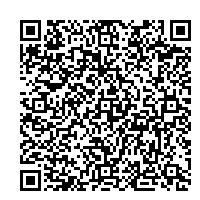 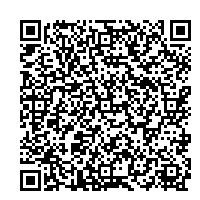  電話　　ＴＥＬ：０２３－６３０－３１００ ＦＡＸ　ＦＡＸ：０２３－６２５－１６２５ メール　Ｅ－ＭAIL：lifeline1@pref.yamagata.jp　　⑤e申請はこちら→この事前申込書は、山形県のホームページ　「県内に避難されている皆様へ」－「お知らせ」にも掲載しております。　（ふりがな）ご連絡先（電話番号）お名前ご連絡先（電話番号）ご住所来場予定時間希望する相談等（複数選択可）□　福島県立高校入試に関する説明会（13:00～14:30）　　（ 会場 ・ オンライン ）□　福島県立高校入試に関する個別相談□　山形県の移住支援、移住者向け住宅支援等に関する相談□　山形市での生活に関する相談　　　□　避難元に関する相談□　生活資金、地域との関わり、介護に関する相談□　健康（身体）に関する相談　　□　心の健康に関する相談□　なんでも相談□　その他（　　　　　　　　　　　　　　　　　　　　　　　　　）相談内容（具体的にご記入ください）Zoomによるオンライン相談オンライン相談希望　　有　　・　　無　※どちらかに〇をつけてください。「有」の方はID・パスワードをお知らせしますので、メールアドレスを記載してください。　　　　　　　　　　　　　　　　　（メールアドレス：　　　　　　　　　　　　　　　　　　　　　　　　　　）